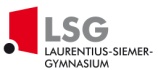 Anmeldung für die Bläserklasse:MandatsreferenzIhre Mandatsreferenznummer wird Ihnen mit der ersten Lastschrift auf Ihrem Kontoauszug mitgeteilt. Diese Nummer ändert sich nicht und bleibt während der gesamten Teilnahmezeit bestehen. Der erste Einzug findet mit Beginn des o. g. Schuljahres statt.28,- € monatliche Kosten für die Bläserklasse (5/6): 27,- € Versicherung/Miete + 1,- € Mitgliedsbeitrag für den FördervereinBei Rücklastschriften behält sich der Förderverein vor, diese mit je 5,- € zu berechnen. Darin enthalten sind die anfallenden Gebühren der Bank, die erneute Veranlassung der Lastschrift, sowie der damit verbundene Verwaltungsaufwand. Dieser Betrag wird sofort fällig.________________________________	         ________________________________________Ort, Datum					              Unterschrift d. Zahlungspflichtigen (Kontoinhaber/in)	Verein der Freunde und Förderer des                         Laurentius-Siemer-Gymnasiums, Schulstraße 5, D-26683 SaterlandVerein der Freunde und Förderer desLaurentius-Siemer-Gymnasiums/BläserklassenName und Anschrift d. ErziehungsberechtigtenAnschrift:Laurentius-Siemer-GymnasiumTanja Claaßen (Kassenwartin)Schulstraße 526683 SaterlandTelefon: 		04498 – 922 599 0Fax: 		04498 – 922 599 9Email: 		info@mein-lsg.deGläubiger-Identifikationsnummer:DE35ZZZ00001334156Datum:  10.03.2021Anschrift:Laurentius-Siemer-GymnasiumTanja Claaßen (Kassenwartin)Schulstraße 526683 SaterlandTelefon: 		04498 – 922 599 0Fax: 		04498 – 922 599 9Email: 		info@mein-lsg.deGläubiger-Identifikationsnummer:DE35ZZZ00001334156Datum:  10.03.2021Anschrift:Laurentius-Siemer-GymnasiumTanja Claaßen (Kassenwartin)Schulstraße 526683 SaterlandTelefon: 		04498 – 922 599 0Fax: 		04498 – 922 599 9Email: 		info@mein-lsg.deGläubiger-Identifikationsnummer:DE35ZZZ00001334156Datum:  10.03.2021Anschrift:Laurentius-Siemer-GymnasiumTanja Claaßen (Kassenwartin)Schulstraße 526683 SaterlandTelefon: 		04498 – 922 599 0Fax: 		04498 – 922 599 9Email: 		info@mein-lsg.deGläubiger-Identifikationsnummer:DE35ZZZ00001334156Datum:  10.03.2021Schülerin/ Schüler:Schülerin/ Schüler:Schuljahr:2021/222021/22Klasse: 5 besitzt ein       eigenes Instrument:                                                                 Bemerkung/Notiz:Bemerkung/Notiz:Bemerkung/Notiz:Bemerkung/Notiz:Bemerkung/Notiz:Erteilung einer Einzugsermächtigung und eines SEPA-LastschriftmandatsEinzugsermächtigung (wiederkehrende Zahlung):Ich ermächtige/Wir ermächtigen den Verein der Freunde und Förderer des Laurentius-Siemer-Gymnasiums widerruflich, die von mir/uns zu entrichtenden Zahlungen die Bläserklasse betreffend bei Fälligkeit durch Lastschrift von meinem/unserem Konto einzuziehen. SEPA-Lastschriftmandat (wiederkehrende Zahlung):Ich ermächtige/Wir ermächtigen den Verein der Freunde und Förderer des Laurentius-Siemer-Gymnasiums, Zahlungen von meinem/unserem Konto mittels Lastschrift einzuziehen. Zugleich weise ich mein/weisen wir unser Kreditinstitut an, die vom Förderverein auf mein/unser Konto gezogenen Lastschriften einzulösen.Bitte verwenden Sie Druckbuchstaben!Bitte verwenden Sie Druckbuchstaben!Bitte verwenden Sie Druckbuchstaben!Bitte verwenden Sie Druckbuchstaben!Bitte verwenden Sie Druckbuchstaben!Bitte verwenden Sie Druckbuchstaben!Bitte verwenden Sie Druckbuchstaben!Bitte verwenden Sie Druckbuchstaben!Bitte verwenden Sie Druckbuchstaben!Bitte verwenden Sie Druckbuchstaben!Bitte verwenden Sie Druckbuchstaben!Bitte verwenden Sie Druckbuchstaben!Bitte verwenden Sie Druckbuchstaben!Bitte verwenden Sie Druckbuchstaben!Bitte verwenden Sie Druckbuchstaben!Bitte verwenden Sie Druckbuchstaben!Bitte verwenden Sie Druckbuchstaben!Bitte verwenden Sie Druckbuchstaben!Bitte verwenden Sie Druckbuchstaben!Bitte verwenden Sie Druckbuchstaben!Bitte verwenden Sie Druckbuchstaben!Bitte verwenden Sie Druckbuchstaben!Bitte verwenden Sie Druckbuchstaben!Bitte verwenden Sie Druckbuchstaben!Bitte verwenden Sie Druckbuchstaben!Bitte verwenden Sie Druckbuchstaben!Bitte verwenden Sie Druckbuchstaben!Bitte verwenden Sie Druckbuchstaben!Bitte verwenden Sie Druckbuchstaben!Bitte verwenden Sie Druckbuchstaben!Bitte verwenden Sie Druckbuchstaben!Bitte verwenden Sie Druckbuchstaben!Bitte verwenden Sie Druckbuchstaben!Bitte verwenden Sie Druckbuchstaben!Bitte verwenden Sie Druckbuchstaben!Bitte verwenden Sie Druckbuchstaben!Bitte verwenden Sie Druckbuchstaben!Bitte verwenden Sie Druckbuchstaben!Bitte verwenden Sie Druckbuchstaben!Bitte verwenden Sie Druckbuchstaben!Bitte verwenden Sie Druckbuchstaben!Bitte verwenden Sie Druckbuchstaben!Bitte verwenden Sie Druckbuchstaben!Konto-Inhaber/in:Konto-Inhaber/in:Kreditinstitut:Kreditinstitut:BIC (11 Stellen) :BIC (11 Stellen) :BIC (11 Stellen) :BIC (11 Stellen) :IBAN (max. 22 Stellen):IBAN (max. 22 Stellen):DE